Prijavi se na sajam inovacija, nauke i kreacija Maker Faire Sarajevo 2023FabLab Sarajevo je po drugi put organizator najvećeg festivala inovacija na svijetu, Maker Faire-a!Imate zanimljiv projekat, proizvod ili eksperiment, i želite da besplatno promovišete svoj rad, inovaciju ili proizvod? Od inžinjera, umjetnika, naučnika do startupa i firmi, Maker Faire je mjesto za sve mejkere koji žele da pokažu svoje hobije, eksperimente, projekte i raznovrsna umijeća.Maker Faire u Bosni i Hercegovini je po prvi put održan 2022. godine u Sarajevu,  koji je privukao preko 450 mejkera i 85 izlagača iz svih industrija, gdje su izlagači mali priliku da pokažu svoje inovacije i kreativne proizvode ispred 10 000 posjetilaca.Kada? 03. - 04.06.2023.Gdje?  Dom mladih i plato SkenderijaPrijave su ograničene i traju do 20.05.2023. godine!Link za prijavu: https://sarajevo.makerfaire.com/basicprijava/ Dođite, pokažite šta znate i zabavite se, jer obećavamo – ne postoji dosadan Maker Faire!Kako je bilo prošle godine, pogledajte na sljedećem videu.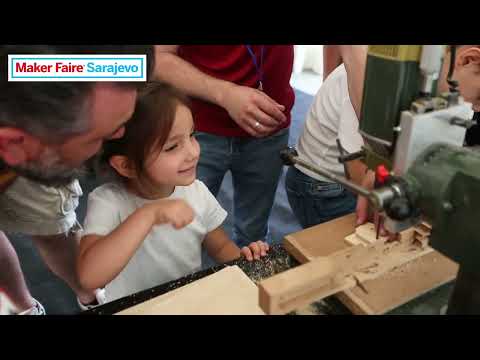 